Решение № 69 от 20 июня 2017 г. О согласовании сводного районного календарного плана на III квартал 2017 года по досуговой, социально-воспитательной, физкультурно-оздоровительной и спортивной работе с населением по месту жительства на территории Головинск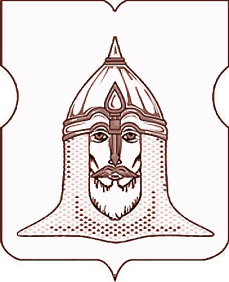 СОВЕТ ДЕПУТАТОВМУНИЦИПАЛЬНОГО ОКРУГА ГОЛОВИНСКИЙРЕШЕНИЕ 20 июня 2017 года № 69О согласовании сводного районного календарного плана на III квартал 2017 года по досуговой, социально-воспитательной, физкультурно-оздоровительной и спортивной работе с населением по месту жительства на территории Головинского района города МосквыВ соответствии с пунктом 3 части 7 статьи 1 Закона города Москвы от 11 июля 2012 года № 39 «О наделении органов местного самоуправления муниципальных округов в городе Москве отдельными полномочиями города Москвы», на основании письма управы Головинского района города Москвы от 07 июня 2017 года 307/36, поступившего в адрес главы муниципального округа Головинский 08 июня 2017 года и зарегистрированное за № 7-5-841/17,Советом депутатов принято решение1. Согласовать сводный районный календарный план на III квартал 2017 года по досуговой, социально-воспитательной, физкультурно-оздоровительной и спортивной работе с населением по месту жительства на территории Головинского района города Москвы (приложение).
2. Направить настоящее решение в течение 3 дней со дня его принятия в:
-          Департамент территориальных органов исполнительной власти города Москвы;-          администрацию муниципального округа Головинский;-          управу Головинского района города Москвы.4. Администрации муниципального округа Головинский опубликовать настоящее решение в бюллетене «Московский муниципальный вестник» и разместить на официальном сайте органов местного самоуправления муниципального округа Головинский www.nashe-golovino.ru.
5. Настоящее решение вступает в силу со дня его принятия.
6. Контроль исполнения настоящего решения возложить на главу муниципального округа Головинский Архипцову Н.В. и председателя комиссии по досуговой, социально-воспитательной, физкультурно-оздоровительной и спортивной работе – депутата Вяльченкову Н.В.
 Главамуниципального округа Головинский                                                   Н.В. Архипцова Приложениек решению Совета депутатовмуниципального округа Головинскийот 20 июня 2017г № 69Сводный календарный план муниципального округа Головинскийпо досуговой, социально-воспитательной, физкультурно-оздоровительной и спортивной работе с населением по месту жительствана 3 квартал 2017 года«УТВЕРЖДАЮ»Глава управыГоловинского района г. Москвы__________________/М.В. Панасенко/«_____» _________________ 2017 г.«СОГЛАСОВАНО»Глава муниципального округа Головинский______________________ /Н. В. Архипцова/«_____» _________________ 2017г.№Наименование мероприятияДата и время проведенияМесто проведенияКол-во участниковОрганизатор мероприятия1.                 Выставка творческих работ, посвященная
«Дню семьи, любви и верности»июльФлотская ул., д.120МБУ «ДЦ «РОДНИК»2.                 «Рисунок на асфальте» приуроченный ко
Дню Государственного флага Российской ФедерацииавгустПо назначению15МБУ «ДЦ «РОДНИК»3.                 День военно - десантных войск2 августаЛенинградское ш., д. 8430НПП ВА «Комбат»4.                 День Военно-морского флота Российской ФедерацииавгустЛенинградское ш., д. 8430НПП ВА «Комбат»5.                 Здравствуй школа1 сентябряШколы муниципального округа Головинский.400Администрация МО6.                 Выставка творческих работ «Здравствуй школа»сентябрьФлотская ул., д. 130МБУ «ДЦ «РОДНИК»7.                 Мероприятие, посвященное дню муниципального округа
«Славься родня Земля!»сентябрьПарк-усадьба «Михалково», Михалковская ул., д. 36-382000Администрация МО, МБУ «ДЦ «РОДНИК», НПП ВА «Комбат»8.                 День Открытых дверейсентябрьКронштадтский б-р, 37г, Смольная ул., д.11, Солнечногорская ул., д. 5, Солнечногорская ул., д.17100МБУ «ДЦ «РОДНИК»9.                 Детский праздник «Мой друг светофор»сентябрьПо назначению100МБУ «ДЦ «РОДНИК»10.              Детский праздник «Я знаю ПДД»»сентябрьпо назначению100МБУ «ДЦ «РОДНИК»11.              Выставка творческих работ студии ИЗО и
ДПИ «Золотая осень»сентябрьКронштадтский б-р, 37г, Флотская ул., д. 170МБУ «ДЦ «РОДНИК»Спортивная работаСпортивная работаСпортивная работаСпортивная работаСпортивная работаСпортивная работа1.                 Мультиспортивная игротека для жителей МО Головинский, в дни летних каникул.июль-августСмольная ул., д.11Солнечногорская ул. д.540МБУ «ДЦ «РОДНИК»2.                 Мультиспортивная игротека для жителей МО Головинский, в дни летних каникул.июль-августЛенинградское ш, д.8420НПП ВА "Комбат"3.                 II этап, Летних, районных соревнований по бадминтону среди лиц моложе 18 лет, в дни летних каникул.августСмольная ул. д.11 Спортивная площадка20МБУ «ДЦ «РОДНИК»4.                 II этап, Летних, районных соревнований по жиму штанги лежа среди лиц моложе 18 лет, в дни летних каникул.августСмольная ул. д.11 Спортивная площадка20МБУ «ДЦ «РОДНИК»5.                 Мультиспортивный праздник, приуроченный к празднованию Всероссийского Дня ФизкультурникаавгустЛавочкина ул. д.6, Спортивная площадка,40МБУ «ДЦ «РОДНИК»6.                 Соревнование, по шахматам приуроченное ко Дню физкультурникаавгустЛенинградское ш., д.8415НПП ВА "Комбат"7.                 Соревнование, по настольному теннису приуроченное ко Дню физкультурникаавгустЛенинградское ш., д.8415НПП ВА "Комбат"8.                 Соревнования по русскому бильярду, приуроченные к празднованию Дня ВДВавгустЛенинградское ш., д.8410НПП ВА "Комбат"9.                 Районный этап соревнований по стритболу в рамках Московской комплексной межокружной Спартакиады «Московский двор - спортивный двор» (соревнования для детей, подростков и молодежи в возрасте до 18 лет).сентябрьСмольная ул., д.11, Спортивная площадка30МБУ «ДЦ «РОДНИК»10.             Районный этап соревнований по волейболу в рамках Московской комплексной межокружной Спартакиады «Московский двор - спортивный двор» (соревнования для детей, подростков и молодежи в возрасте до 18 лет).сентябрьСмольная ул., д.11, Спортивная площадка30МБУ «ДЦ «РОДНИК»11.             Районный этап соревнований по стритболу в рамках Московской комплексной межокружной Спартакиады «Спорт для всех» (соревнования для взрослого населения в возрасте от 18 лет до 59 включительно - мужчины и до 54 включительно - женщины).сентябрьСмольная ул., д.11 Спортивная площадка30МБУ «ДЦ «РОДНИК»12.             Районный этап соревнований по волейболу в рамках Московской комплексной межокружной Спартакиады «Спорт для всех» (соревнования для взрослого населения в возрасте от 18 лет до 59 включительно - мужчины и до 54 включительно - женщины).сентябрьСмольная ул., д.11 Спортивная площадка30МБУ «ДЦ «РОДНИК»13.             Соревнования по прыжкам в длину с места для лиц до 18 лет МО Головинский в рамках массового городского движения «Московский двор - спортивный двор»(участниками спортивно-массовых мероприятий является население различных социальных и возрастных категорий, включая лиц с ограниченными физическими возможностями)сентябрьСмольная ул., д.11Спортивная площадка20МБУ «ДЦ «РОДНИК»14.             Мультиспортивный праздник "Московские спортсмены", приуроченный к празднованию Дня города МосквысентябрьПарк-усадьба Михалково, Михалковская ул. д.36-38150МБУ «ДЦ «РОДНИК»15.             Тестовые соревнования, прием нормативов Всероссийского физкультурно-спортивного комплекса «Готов к труду и обороне»в течение третьего  кварталаСмольная ул. 1120МБУ «ДЦ «РОДНИК»